	Uitnodiging!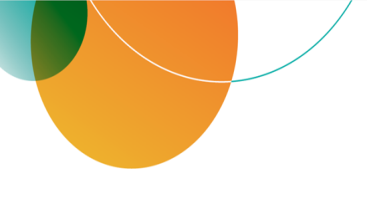 Informatie avond op 14 julivoor ouders 
en jongeren met Autisme uit WestervoortOp 20 mei hebben we een bijeenkomst georganiseerd om van de bewoners uit Westervoort te horen waar behoefte aan is. Het gaat om ouders van kinderen / jongeren met autisme maar ook om de jongeren zelfDit was een zeer geslaagde avond en het eerste initiatief gaat starten:  een clubje voor jongeren tussen 9 en 14 jaar in het jongerencentrum Creon onder begeleiding van Odette Haagsman.Nu gaan we hier een vervolg op organiseren!Een van de vragen van de ouders was om meer informatie te krijgen over hoe het Goed voor elkaar team werkt in Westervoort en met welke vragen je bij hen terecht kunt. Maar ook wilde men weten wat er zoal in het aanbod voor mensen met autisme is. Het programma van deze avond zal dan ook zijn:Presentatie door het Goed voor elkaar team WestervoortInformatiemarktElkaar ontmoetenEnkele organisaties die op deze avond aanwezig zullen zijn: Het Goed voor elkaar team Westervoort, Krekel autisme coaching, expertise team van MEE, Auti doe dagen, NVA regio Gelderland enz.Mogelijk zijn er organisaties in de regio van Westervoort die ook graag op deze avond zich willen presenteren. Dat kan. Hiervoor kun je je aanmelden bij Rik HollakInformatie avondWanneer:	donderdag 14 juli 2016Hoe laat:	19:00-21:00Waar:		Kulturhus De Nieuwhof, Rivierweg 1 in WestervoortU/jij wordt uitgenodigd door:Odette Haagsman, Jongerencentrum CreonRik Hollak, Goed voor elkaar team WestervoortRenée Reiss, expertise team MEEVragen? 
Rik Hollak: rik.Hollak@westervoort.nl 06-10606945
Odette Haagsman: odette@kulturhuswestervoort.nl 06-31333368
Renée Reiss: r.reiss@meegeldersepoort.nl 
 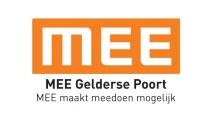 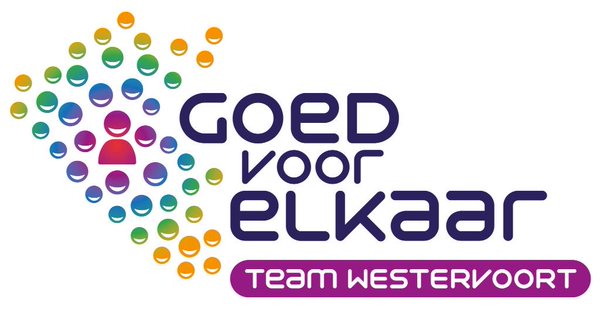 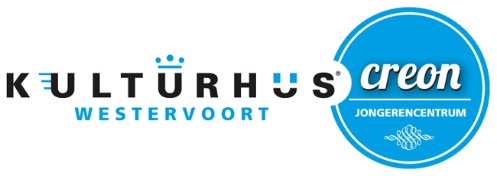 